Bestelbon voor dienstenNaam en voornaam: ……………………wonende te: …………………met telefoonnummer: …………………….rijksregisternummer: …………….e-mailadres: …………….en Naam en voornaam: .....wonende te: .....rijksregisternummer: met telefoonnummer: ... e-mailadres:....telefoonnummer: verklaren eigenaar te zijn van de woning waarop de RenovatieCoaching betrekking heeft.Hierna “Bouwheer” genoemd. Geeft de hierna omschreven opdracht(en) aan: Intercommunale Leiedal, Publiekrechtelijke rechtspersoon met de rechtsvorm van een dienstverlenende vereniging, met ondernemingsnummer 0205.350.681, met zetel te 8500 Kortrijk, President Kennedypark 10.Hierna “RenovatieCoach” genoemd. Wordt voorafgaandelijk uiteengezet:De regio Zuid-West-Vlaanderen telt ongeveer 100.000 woningen die vóór 1980 gebouwd werden en slecht geïsoleerd zijn. De doelstelling van Europa, Vlaanderen en de regio is om het grote aantal verouderde woningen tegen 2050 te ‘Benoveren’, al dan niet gefaseerd, en een algemeen E-peil te behalen van E60. Intercommunale Leiedal wil de particulieren die renoveren in Zuid-West-Vlaanderen adviseren en begeleiden in hun renovatieproces, dit door onder meer de werking van een RenovatieCoach. De Vlaamse Overheid wil de mensen die renoveren en investeren in energiezuinige toepassingen ondersteunen via premies, energieleningen, … De RenovatieCoach heeft als doel om deze potentiële ondersteuningen tot bij de burger te brengen. De Bouwheer geeft de hierna omschreven opdracht(en) aan de RenovatieCoach:Artikel 1. Aanduiding van de woning voor RenovatieCoaching  De opdracht van de RenovatieCoach – zoals hierna omschreven in artikel 2– heeft betrekking op het onroerend goed gelegen te (indien verschillend van eigen woonst): Straat + huisnummer: …Postcode + gemeente: …De Bouwheer verklaart eigenaar te zijn van de hiervoor vermelde woning en wenst deze woning kwaliteitsvol en energiezuinig te renoveren. Indien de bouwheer verhuurder is, verklaart hij/zij de nodige stappen ondernomen te hebben om de huurder op de hoogte te brengen. 
De Bouwheer verleent toestemming aan de renovatiecoach om op het terrein en in de eigen woning te komen om de begeleiding zo goed mogelijk te kunnen uitvoeren.De Bouwheer verbindt er zich toe de geldende reglementeringen te volgen en hiervoor de nodige stappen te ondernemen, zoals de vereisten m.b.t. vergunningen, meldingen, asbestverwijderingen, keuringen, EPB verslaggeving, veiligheidscoördinator, … Noch de RenovatieCoach, noch het EnergiehuisWarmerWonen kunnen aansprakelijk gesteld worden voor het niet-naleven van geldende regelgeving en normen, voor het niet bekomen van premies, voor verplichtingen van de aannemer, voor het niet halen van de vooropgestelde uitvoeringstermijnen of energiepeilen; voor het overschrijden van de geraamde kostprijs van de werken. De Bouwheer verbindt er zich toe de renovatiecoach tijdig de nodige gegevens en informatie te bezorgen, zoals de EAN-codes van meters van gas en elektriciteit, de verbruiksgegevens van de voorbije twee jaar, de aanslagbiljetten van de belastingen i.f.v. de premie-aanvragen, de ontvangen en/of ondertekende offertes en facturen, de communicatie vanuit architect/aannemers naar de bouwheer, de genomen beslissingen, … zodat deze in staat is de renovatiewerken goed op te volgen. Artikel 2. Opdracht(en) RenovatieCoachDe Bouwheer geeft uitdrukkelijk en onherroepelijk aan de RenovatieCoach de volgende opdracht(en):[kiezen uit onderstaande lijst wat van toepassing is, schrappen en indien nodig aanvullen] Opmeting van (delen van) de woning en opstellen van een opmetingsplan in twee originele en een digitale versie (pdf- en dwg-formaat);Opmaak van een 3D voorstelling van de renovatiewerken;Opmaak van een dossier voor melding of vergunning zonder architect Opmaak plannen voor elektriciteit en/of sanitair Uittekenen van leidingen, lichtpunten, schakelaars, stopcontacten, … voor elektriciteit en/of sanitair ingetekend die de basis kunnen vormen voor het opvragen van offertes Bouwcoördinatie - opvolging van de werken: De RenovatieCoach maakt een planning op van de uit te voeren werken in overleg met de betrokken aannemers. 
De Renovatiecoach voert werfbezoeken ter plaatse in de woning uit op de relevante momenten in het renovatietraject. 
De RenovatieCoach controleert de uitgevoerde werken vooraleer het saldo van de facturen wordt betaald, na signaal van de Bouwheer of de aannemer. Indien de RenovatieCoach vaststelt dat de werken niet volgens de regels van de goede kunst werden uitgevoerd, zal hij deze signaleren aan de aannemer met verzoek deze te willen oplossen binnen een redelijke termijn. De RenovatieCoach volgt daarna de eventuele tekortkomingen op totdat de werken in orde zijn en volgens de regels der goede kunst worden opgeleverd. 
Deze tussenkomst van de RenovatieCoach is adviserend, de Bouwheer behoudt elke beslissingsbevoegdheid ter zake. Indien de Bouwheer werken uitvoert die vergunningsplichtig zijn, én de medewerking van architect vereisen, kan de taak van de architect niet door de RenovatieCoach worden uitgevoerd. De werfbezoeken van de RenovatieCoach zijn in dat geval louter complementair aan de taak van de architect; Een plaatsbezoek en raming nodige werken in het kader van een potentiële aankoop van een woning;Andere te omschrijven opdrachten: Algemene begeleiding.De RenovatieCoach kan voor bepaalde deeltaken nauw samenwerken met andere organisaties, besturen, actoren in functie van de meest optimale en prijsbewuste dienstverlening. De RenovatieCoach werkt in het bijzonder nauw samen met het woonloket van de gemeente/stad waarbinnen de woning gelegen is voor het inschatten en aanvragen van premies, MijnverbouwLeningen, … De RenovatieCoach is hierover steeds transparant naar de Bouwheer en treedt op als aanspreekpunt en coördinator. Indien de Bouwheer, na ondertekening van deze overeenkomst, beslist om nog bijkomende (deel)opdracht(en) toe te kennen aan de RenovatieCoach, kan hij dit steeds doen door schriftelijke bevestiging aan Leiedal. Artikel 3. Duur van de overeenkomst Deze overeenkomst heeft een bepaalde duur en wordt afgesloten voor de duur van de deelopdrachten zoals in artikel 2 aangeduid en beschreven.  Artikel 4. Prijs – ModaliteitenOp basis van de gewenste begeleiding wordt door de RenovatieCoach een raming opgemaakt van het benodigde aantal uren, aan een uurtarief van 62,27 € excl. BTW. De door u gewenste begeleiding wordt geschat op xxx uur of xxxx euro excl. BTW. Leiedal zal de gepresteerde diensten 3 maandelijks factureren aan de Bouwheer, het saldo wordt gefactureerd na beëindiging van de opdracht van de RenovatieCoach.Indien de Bouwheer nalaat de facturen van Leiedal (tijdig) te betalen is er van rechtswege en zonder voorafgaande ingebrekestelling een forfaitaire schadeloosstelling à rato van 10% van het factuurbedrag verschuldigd, met een minimum van 50,00 euro, alsook een nalatigheidsintrest gelijk aan de wettelijke intrestvoeten te rekenen vanaf de vervaldatum van de factuur. Artikel 5. Rol van de RenovatieCoach 
Deze overeenkomst heeft betrekking op de onderlinge relatie tussen de RenovatieCoach en de Bouwheer. Indien de Bouwheer beslist om over te gaan tot de effectieve renovatie van (een deel van) de woning, zoals vermeld in artikel 1 van deze overeenkomst, behoort de uitvoering van de renovatiewerken geenszins tot de opdracht van Leiedal, en zal hiervoor door de Bouwheer een afzonderlijke overeenkomst afgesloten moeten worden met een aannemer en/of architect. De Bouwheren kunnen vrij een aannemer en/of architect kiezen voor het uitvoeren van de renovatiewerken. Leiedal zal vrijblijvend een pool van energiebewuste aannemers voorstellen aan de Bouwheren die reeds geselecteerd zijn op basis van een aantal selectiecriteria.De architect en/of aannemer belast met de uitvoering van de werken zijn volgens de wettelijke en jurisprudentiële principes aansprakelijk voor de door hen uitgevoerde werken. Leiedal kan op geen enkele manier gehouden zijn tot vrijwaring van enige aansprakelijkheid van de architect en/of aannemer. De Bouwheer is verantwoordelijk om de stappen te ondernemen ten aanzien van de bevoegde instanties inzake het verkrijgen van de noodzakelijke vergunningen, onder meer de omgevingsvergunning.  Het (tijdig) verkrijgen van de noodzakelijke vergunningen behoort tot de uitsluitende bevoegdheid en verantwoordelijkheid van de Bouwheer, en dit op eigen initiatief en kosten.Leiedal kan omtrent het verkrijgen van deze vergunningen door de Bouwheer geen garanties bieden.De RenovatieCoach onthoudt zich ervan om eigen commerciële voorstellen te doen, rechtstreeks of onrechtstreeks met betrekking tot de uitvoering van energiebesparende of milieuvriendelijke maatregelen. De RenovatieCoach stelt zich bij de uitvoering van zijn taken objectief op en laat zich niet leiden door mogelijke eigenbelangen. Artikel 6. Gebruik gegevens De Bouwheer geeft uitdrukkelijk toestemming aan Leiedal om de gegevens, foto’s en informatie - met betrekking tot de renovatie van (een deel van) de woning die naar aanleiding van deze overeenkomst tot stand komt - te gebruiken in een anonieme vorm met het oog op de algemene rapportering, de evaluatie en de monitoring van de taken van Leiedal als Renovatiecoach.Voor het uitvoeren van de taak als RenovatieCoach geeft de bouwheer toegang aan de RenovatieCoach tot de Woningpas van de betreffende woning. Zo kan de RenovatieCoach bestaande EPC’s, premies … nakijken. De bouwheer verbindt er zich toe de renovatiecoach de nodige gegevens en informatie te bezorgen, zoals de EAN codes van meters van gas en elektriciteit, de verbruiksgegevens van de voorbije twee jaar, de aanslagbiljetten van de belastingen i.f.v. de premie-aanvragen, de ontvangen en/of ondertekende offertes en facturen, … Indien de noodzakelijke dossierstukken niet door de Bouwheer overhandigd kunnen worden, geeft hij toestemming aan de RenovatieCoach deze stukken op te vragen bij de bevoegde instanties: Energieverbruik van de voorbije jaren bij Fluvius Reeds uitbetaalde premies op dit adres en/of voor deze bouwheerToegang tot de Vlaamse Woningpas: de bouwheer nodigt de RenovatieCoach uit om zijn dossier van de betreffende woning in te kijken  een kopie van de aanslagbiljetten van de voorbije jaren op te vragen bij de belastingsdienst ifv de premie-aanvragen De aanvrager geeft toestemming aan de RenovatieCoach om volgende attesten op te vragen bij de gemeente/stad: attest ouderdom woning, eigenaarsstatus, gezinssamenstelling Met het ondertekenen van deze overeenkomst gaat de bouwheer akkoord om de facturen na uitvoering werken te bezorgen aan de RenovatieCoach, ook als de begeleiding niet het opvolgen van de werken omvat. Dit is binnen de werking van de RenovatieCoach noodzakelijk om te kunnen rapporteren naar hogere overheden. In het kader van de uitvoering van onze taken van algemeen belang, verwerken wij uw persoonsgegevens uitsluitend voor de realisatie van deze doeleinden met variabele bewaringstermijn.We delen uw gegevens enkel met instanties waartoe we een wettelijke verplichting hebben – bijvoorbeeld in het kader van de opvolging van subsidieprojecten, tenzij mits expliciete toestemming van de betrokkene.Tevens maken wij gebruik van diverse gegevens in het kader van onze wettelijke opdrachten als lokaal bestuur. Dit kunnen gegevens zijn die we niet rechtstreeks van u hebben verkregen.U hebt steeds het recht tot inzage, verbetering en vervollediging van de gegevens die wij bijhouden van u. U hebt het recht om bij het einde van het project (en na de wettelijk vereiste termijnen van bewaring) toe te zien op het wissen of de pseudonimisering of anonimisering van uw gegevens.Het volstaat om daarvoor een mailtje te sturen naar dpo@leiedal.be Binnen de werking van onze diensten kunnen we foto’s of opnames maken waarop ook bezoekers of gebruikers van onze dienstverlening te zien zijn. We maken hier een duidelijk onderscheid tussen niet-gerichte en gerichte beelden:Niet-gerichte beelden brengen geen specifieke personen herkenbaar in beeld, maar schetsen eerder een algemeen sfeerbeeld. Wij kunnen deze beelden gebruiken voor didactische, opleidings- en/of promotionele doeleinden, zowel in gedrukte media als op digitale media.Bij gerichte beelden gaat het om individuele afbeeldingen of afbeeldingen waarin één of enkele personen tijdens een groepsactiviteit worden uitgelicht of een afbeelding waarvoor wordt geposeerd. Voor het gebruik van dergelijke beelden zal telkens uitdrukkelijk toestemming gevraagd worden aan betrokkene en aangeduid worden voor welke kanalen de foto (‘s) gebruikt zullen worden. U kan deze toestemming ook steeds intrekken.Artikel 9. Voortijdige beëindigingDe Bouwheer kan ten allen tijde de opdracht(en) van de Renovatiecoach voortijdig beëindigen en de samenwerking eenzijdig stopzetten. De Bouwheer richt hiertoe een aangetekend schrijven aan het adres van Leiedal, met opgave van de reden voor de beëindiging van de overeenkomst. De Bouwheer is in dat geval een vergoeding verschuldigd voor de reeds geleverde prestaties van de Renovatiecoach op het moment dat Leiedal het aangetekend schrijven ontvangt. Artikel 10. GeschillenAlle geschillen met betrekking tot deze overeenkomst worden beslecht onder het Belgisch recht en behoren tot de bevoegdheid van de rechtbanken van eerste aanleg West-Vlaanderen, afdeling Kortrijk. Aldus opgemaakt te ...................................... op ……………………………………… in twee originele exemplaren waarvan elke partij verklaart een origineel exemplaar te hebben ontvangen. Voor de Bouwheer(handtekening + datum )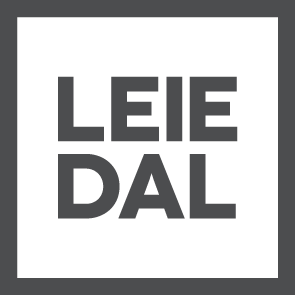 NVD auteurG 116 renovatiecoach dossier2bestandDecember 2022Datu m